Alter Militärring 96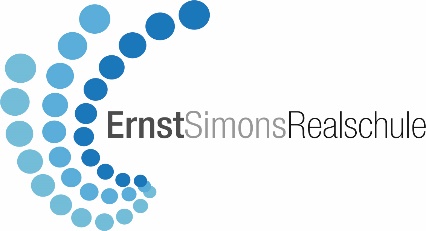 50933 Köln-MüngersdorfTel.: (0221) 35 50 12 90Fax:  (0221) 4 97 14 11Email: esrs@stadt-koeln.de									Köln 25.01.2022Liebe Eltern und Erziehungsberechtigte,am Montag, den 07.02.2022 von 15.00-18.00 Uhr findet dieses Jahr der zweite Elternsprechtag statt, zu dem wir Sie herzlich einladen möchten.Ihre Terminwünsche notieren Sie bitte auf der Liste. Die Kinder vereinbaren die Termine direkt mit den Lehrerinnen und Lehrern, die auf der Liste gegenzeichnen.Die Gesprächsdauer sollte 10 Minuten nicht überschreiten, damit möglichst viele Eltern eine Rückmeldung über den Leistungsstand Ihrer Kinder erhalten können. Zum ausführlichen Gespräch nutzen Sie bitte nach wie vor die Sprechstunde der jeweiligen Kolleginnen und Kollegen.Für den Besuch des Elternsprechtages gilt die 3-G-Regel. Der Nachweis muss vor Beginn des Gesprächs der Lehrkraft gezeigt werden. Vielen Dank für Ihr Verständnis.Sollte es Ihnen z.B. aufgrund von Quarantänebestimmungen nicht möglich sein, in die Schule zu kommen, können Sie sich über ihr Kind gerne bei den Lehrkräften einen Online-Gesprächstermin geben lassen.Beste Grüße Martine BeringerKomm. Schulleiterin- - - - - - - - - - - - - -  Hier bitte abtrennen und unterschrieben an die Klassenleitung zurückgeben!  - - - - - - - Von dem Schreiben zum Elternsprechtag (07.02.2022) habe ich Kenntnis genommen.__________________________	______        _______________________________	Name des/der Schüler/in	Klasse       Unterschrift des/r Erziehungsberechtigten